Голос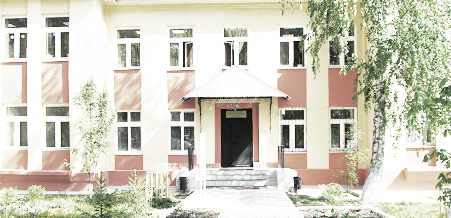 ДУБРАВЫПЕЧАТНОЕ СРЕДСТВО ИНФОРМАЦИИ АДМИНИСТРАЦИИ ГОРОДСКОГО ПОСЕЛЕНИЯ ПЕТРА ДУБРАВА муниципального района Волжский Самарской области   Пятница  28  апреля 2023 года                                                        № 12 (277)                           ОФИЦИАЛЬНОЕ ОПУБЛИКОВАНИЕ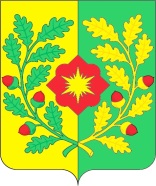 АДМИНИСТРАЦИЯ ГОРОДСКОГО ПОСЕЛЕНИЯ Петра Дубрава МУНИЦИПАЛЬНОГО РАЙОНА Волжский                                САМАРСКОЙ ОБЛАСТИПОСТАНОВЛЕНИЕот 27.04.2023 года № 106О переводе жилого помещения (двухэтажного жилого дома) по ул. Цветочная в п. Дубовый Гай муниципального района Волжский Самарской области в нежилое помещение.В соответствии с главами 3 и 4 Жилищного кодекса Российской Федерации, административным регламентом по предоставлению муниципальной услуги «Выдача решения о переводе жилого помещения в нежилое помещение или нежилого помещения в жилое помещение, расположенных на территории городского поселения Петра Дубрава», утвержденным постановлением администрации городского поселения Петра Дубрава муниципального района Волжский Самарской области от 06.08.2019 года  № 240, рассмотрев заявление Бобовникова О.В. с представленными документами, Администрация городского поселения Петра Дубрава муниципального района Волжский Самарской области,ПОСТАНОВЛЯЕТ:   Осуществить перевод жилого помещения (двухэтажного жилого дома) общей площади 181,0 кв.м., расположенного на земельном участке площадью 1200,0 кв.м. с кадастровым номером 63:17:0301008:781, по адресу: Самарская область, Волжский район, городское поселение Петра Дубрава, поселок Дубовый Гай, находящегося в собственности Бобовникова Олега Вячеславовича согласно записи в ЕГРП от 11.03.2021 г. за № 63:17:0301008:781-63/466/2021-3, в нежилое помещение (назначение объекта: «нежилое здание», наименование объекта «бытовое обслуживание»).Опубликовать настоящее постановление в печатном средстве информации г.п. Петра Дубрава «Голос Дубравы» и на официальном сайте Администрации городского поселения Петра Дубрава в сети «Интернет».Настоящее Постановление вступает в силу с момента его подписания.Глава городского поселенияПетра Дубрава							В.А. Крашенинников Бибаев 226-28-88АдминистрацияГОРОДСКОГО ПОСЕЛЕНИЯ ПЕТРА ДУБРАВАМУНИЦИПАЛЬНОГО РАЙОНА ВолжскийСАМАРСКОЙ ОБЛАСТИПОСТАНОВЛЕНИЕот 28 апреля 2023 года № 107О предоставлении разрешения на условно разрешенный вид использования земельного участка с кадастровым номером63:17:0301006:4Рассмотрев заявление ФКП «Самарский завод «Коммунар» о предоставлении разрешения на условно разрешенный вид использования земельного участка, в соответствии со статьей 39 Градостроительного кодекса Российской Федерации, с учетом заключения о результатах публичных слушаний от 28.04.2023 по проекту постановления о предоставлении разрешения на условно разрешенный вид использования земельного участка, опубликованного в газете «Голос Дубравы» от 28.04.2023 № 12 (277), руководствуясь Уставом городского поселения Петра Дубрава муниципального района Волжский Самарской области, Администрация городского поселения Петра Дубрава муниципального района Волжский Самарской области ПОСТАНОВЛЯЕТ:1.  Предоставить разрешение на условно разрешенный вид использования земельного участка «Железнодорожные пути» в отношении земельного участка с кадастровым номером 63:17:0301006:4, расположенного в границах территориальных зон Сх2 «Зона сельскохозяйственного использования за границами населенного пункта», Сп1 «Зона специального назначения, связанная с захоронениями», по адресу: Самарская область, муниципальный район Волжский, городское поселение Петра Дубрава.2.  Опубликовать настоящее постановление в газете «Голос Дубравы» и разместить на официальном сайте Администрации городского поселения Петра Дубрава муниципального района Волжский Самарской области в информационно-коммуникационной сети «Интернет».3.  Настоящее постановление вступает в силу со дня его официального опубликования.ЗАКЛЮЧЕНИЕо результатах публичных слушанийв городском поселении Петра Дубравамуниципального района Волжский Самарской областипо проектам постановлений о предоставлении разрешения на условно разрешенный вид использования земельного участка1. Дата оформления заключения о результатах публичных слушаний – 28.04.2023г. 2. Наименование проекта, рассмотренного на публичных слушаниях городского поселения Петра Дубрава муниципального района Волжский Самарской области (далее – проект):- «О предоставлении разрешения на условно разрешенный вид использования земельного участка с кадастровым номером 63:17:0301006:4».Основание проведения публичных слушаний - Постановление Администрации городского поселения Петра Дубрава от «06» апреля 2023 года № 85 «О проведении публичных слушаний по проекту постановления о предоставлении разрешения на условно разрешенный вид использования земельного участка», опубликованное в газете «Голос Дубравы» № 9 (274) от  «07» апреля 2023 года. Дата проведения публичных слушаний – с 05 апреля 2023 года по 29 апреля 2023 года.3. Реквизиты протокола публичных слушаний, на основании которого подготовлено заключение о результатах публичных слушаний – № б/н от 24.04.2023г.4. В публичных слушаниях приняли участие 3 (три) человека.5. Предложения и замечания по проекту постановления внес в протокол публичных слушаний – Бибаев В.Ф.6. Обобщенные сведения, полученные при учете замечаний и предложений, выраженных участниками публичных слушаний и постоянно проживающими на территории, в пределах которой проводятся публичные слушания, и иными заинтересованными лицами по вопросу, вынесенному на публичные слушания:Глава городского поселения Петра Дубрава                                           муниципального района Волжский                                                                        Самарской области                                                                 В.А.Крашенинников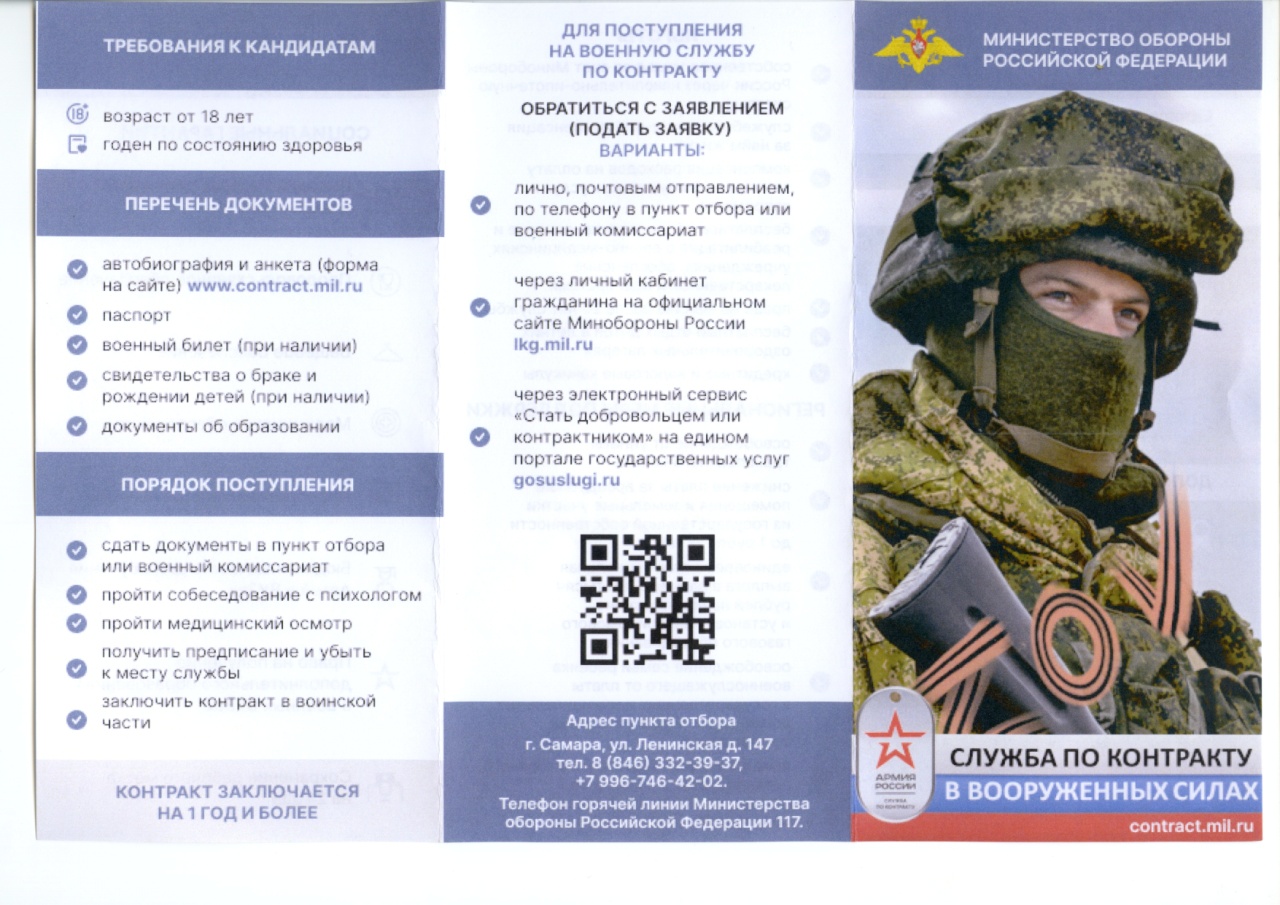 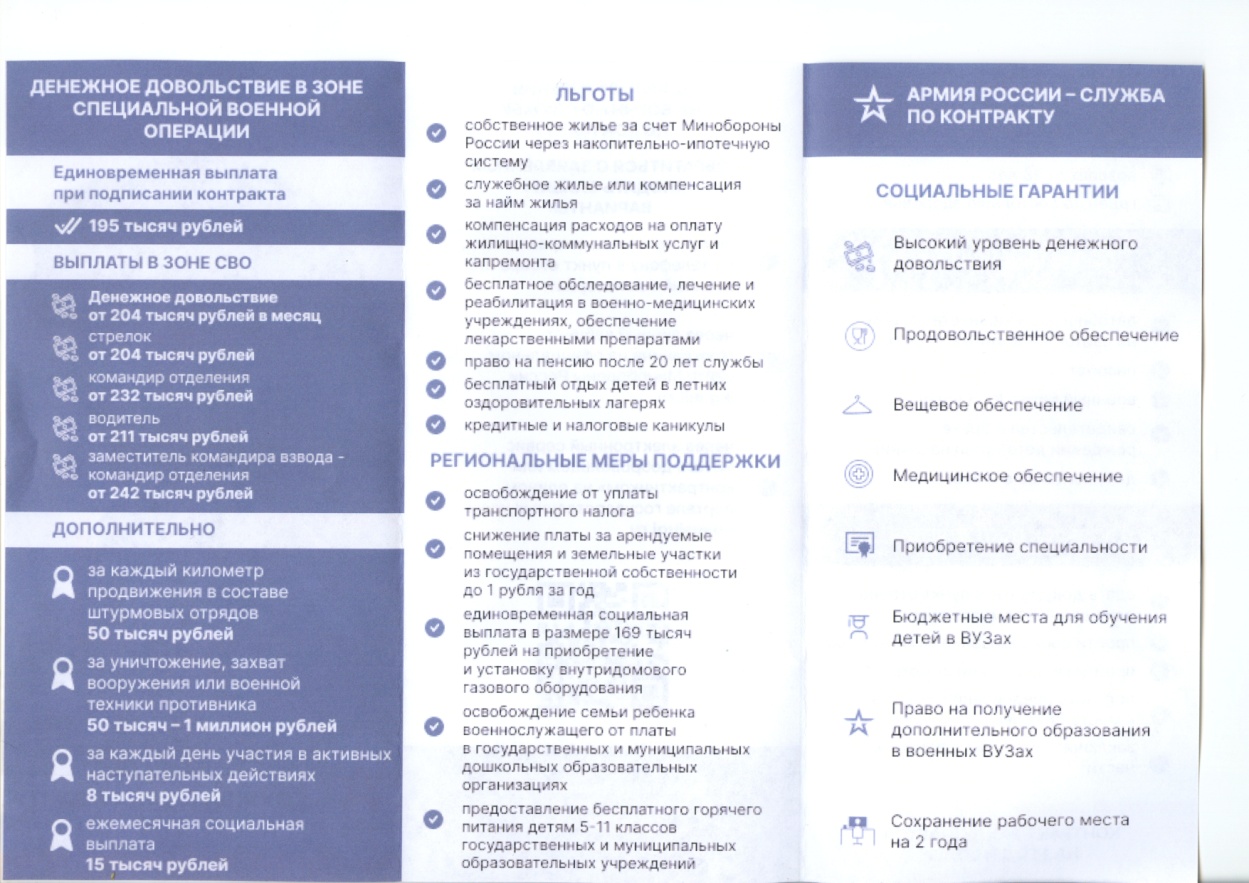 Глава городского поселения Петра Дубрава муниципального района ВолжскийСамарской области            В.А.Крашенинников№Содержание внесенных предложений и замечанийСодержание внесенных предложений и замечанийРекомендации организатора о целесообразности или нецелесообразности учета замечаний и предложений, поступивших на публичных слушанияхВыводыПредложения, поступившие от участников публичных слушаний и постоянно проживающих на территории, в пределах которой проводятся публичные слушанияПредложения, поступившие от участников публичных слушаний и постоянно проживающих на территории, в пределах которой проводятся публичные слушанияПредложения, поступившие от участников публичных слушаний и постоянно проживающих на территории, в пределах которой проводятся публичные слушанияПредложения, поступившие от участников публичных слушаний и постоянно проживающих на территории, в пределах которой проводятся публичные слушанияПредложения, поступившие от участников публичных слушаний и постоянно проживающих на территории, в пределах которой проводятся публичные слушания11Согласна с предоставлением разрешения на условно разрешенный вид использования земельного участка с КН 63:17:0301006:4Рекомендуется учесть мнение, внесенное в рамках публичных слушаний.Принять проект постановления«О предоставлении разрешения на условно разрешенный вид использования земельного участка» в редакции, вынесенной на публичные слушания.22Согласна с предоставлением разрешения на условно разрешенный вид использования земельного участка с КН 63:17:0301006:4Рекомендуется учесть мнение, внесенное в рамках публичных слушаний.Принять проект постановления«О предоставлении разрешения на условно разрешенный вид использования земельного участка» в редакции, вынесенной на публичные слушания.33Согласна с предоставлением разрешения на условно разрешенный вид использования земельного участка с КН 63:17:0301006:4Рекомендуется учесть мнение, внесенное в рамках публичных слушаний.Принять проект постановления«О предоставлении разрешения на условно разрешенный вид использования земельного участка» в редакции, вынесенной на публичные слушания.Предложения, поступившие от иных участников публичных слушанийПредложения, поступившие от иных участников публичных слушанийПредложения, поступившие от иных участников публичных слушанийПредложения, поступившие от иных участников публичных слушанийПредложения, поступившие от иных участников публичных слушаний11---Соучредители: Администрация городского поселения Петра Дубрава муниципального района Волжский Самарской области и Собрание представителей городского поселения Петра Дубрава муниципального района Волжский Самарской области.Издатель - Администрация городского поселения Петра Дубрава муниципального района Волжский Самарской области.Главный редактор  - Зольникова С.В.Заместитель гл. редактора - Богомолова Т.А.Ответственный секретарь  - Арефьева С.А.Тираж – 250 экземпляров.АДРЕС:  443546, Самарская обл., Волжский р-н, пос. Петра-Дубрава, ул. Климова, дом 7,Тел. 226-25-12, 226-16-15, e-mail: glavap-d@mail.ru